AMARNATH 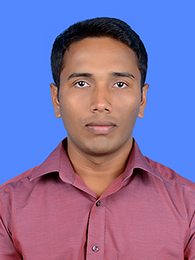 Email id: amarnath.379626@2freemail.com OBJECTIVESeeking a challenging position to utilize my skills and abilities in an industry which offers career growth and chances to learn and improve my knowledge.EXPERIENCEOPERATOR at KERALA WATER AUTHORITYFebruary 2015 – October 2016Operation of pump house and also be a part of maintenance of motor and starters in the pump house.TECHNICAL ENGINEER at SINELAB TECHNOLOGIES PVT LTDJanuary 2014 – February 2015Designing, Assembling, Wiring, Testing, Production, Installation, Manufacturing of LED devices and installation of solar roof top system up to 5KVA.SALES EXECUTIVE at HARIT ENERGY SOLAR PV SOLUTIONApril 2013 – January 2014Sales and service of solar system and inverter up to 10 KVA and provided energy audits for industrial and domestic system at grass root level.EDUCATIONSKILLSElectronic Assembling    Electrical Machine operationSolar panel assembly and troubleshooting Testing Invertors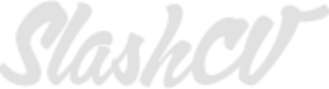 LED Assembly Maintenance of machineAREA OF INTERESTElectrical machines and Electronics devices Electrical installation and wiring Transmission and distributionCOMPUTER KNOWLEDGEAuto CAD in Electrical Computer knowledge Microsoft Office applicationsPROJECTSingle Phasing   Preventer Using   Microcontroller with SMS AlertMany of the costly appliances require three-Phase AC supply for operation. Failure of any of the phases makes the appliance to erratic functioning and may even lead to failure. Hence it is important to monitor the availability of the three phase supply and switch off the appliance. Designed and developed a solution with Microcontroller Phase Sequence Detection circuit, Phase Detector, Zero Crossing Detector, Relay Driver circuit and LCD Display. The phase detector circuit check whether the three phase are alive or not and the output signal passes to the programmed microcontroller. If any one of the phase is cut, the microcontroller activates the relay driver and alarm driver circuit. The Alarm driver circuit activates the alarm for indication and we receive the SMS alerts from the GSM modem.OTHER DETAILSNationality	      IndianMarital status	SingleLanguages known                English, Malayalam, Tamil, HindiHobbies	       Traveling, PlayingDate of birth	     3 September 1990DECLARATIONI hereby assure that the above information given is accurate and true to the best of my known belief.Course Name of the institutionUniversityYear of passingPercentage of markDiploma in electrical and electronics engineeringSt.joseph polytechnic college Coimbatore tamilnaduDepartment of technical education tamilnaduMarch 201267%I.T.I ElectricianSt.sebastain I.T.C palakkad KeralaGovt of Kerala industrial training departmentJuly 200960%S.S.L.CGovt boys higher secondary school chittur palakkad KeralaGovernment of KeralaJune 200760%